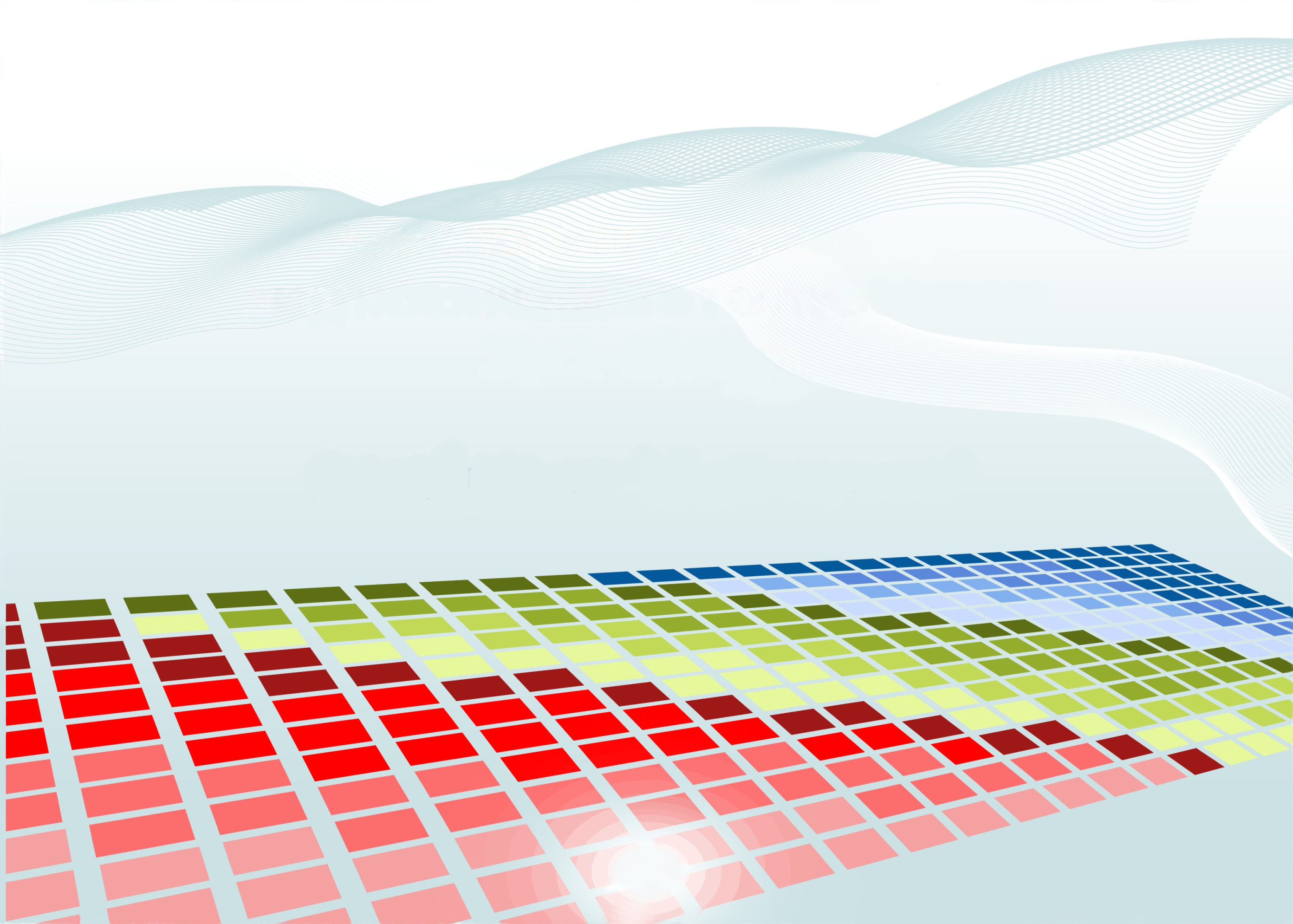 Мониторинг результатов диагностического тестирования
2019-2021 гг.Дисциплина «Химия»среднее общее образование(на базе 11 классов)СодержаниеДля обновления содержания нажмите на слове здесь правой кнопкой мыши и выберите пункт меню "Обновить поле"Количественные показатели участия в диагностическом тестировании студентов
 ОО «Северо-Западный государственный медицинский университет имени И.И. Мечникова Министерства здравоохранения Российской Федерации»Сводная таблица участия ОО в диагностическом тестировании Результаты диагностического тестирования по дисциплине «Химия»Количественные показатели участия в диагностическом тестировании студентов ОО по дисциплине «Химия»Динамика количества сеансов тестирования студентов ОО по дисциплине «Химия»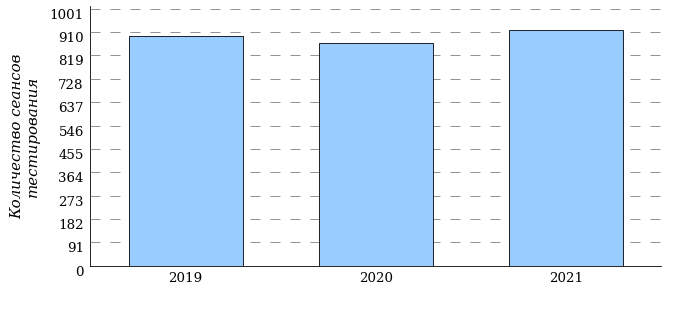 Мониторинг результатов диагностического тестирования по дисциплине «Химия»Распределение результатов диагностического тестирования
Дисциплина «Химия»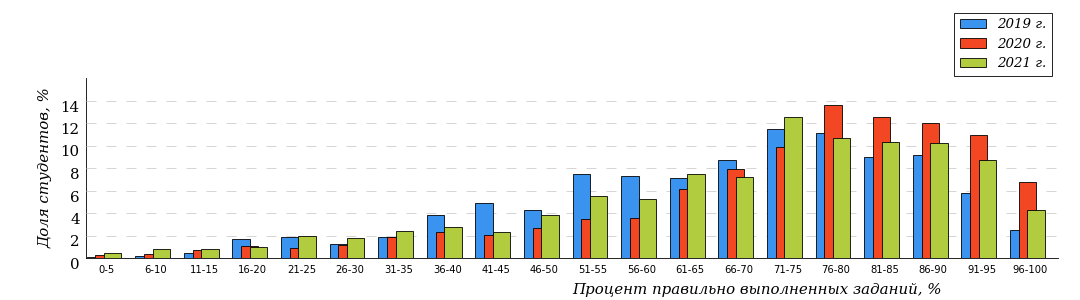 Гистограмма распределения результатов диагностического тестирования 
Дисциплина «Химия»2019 год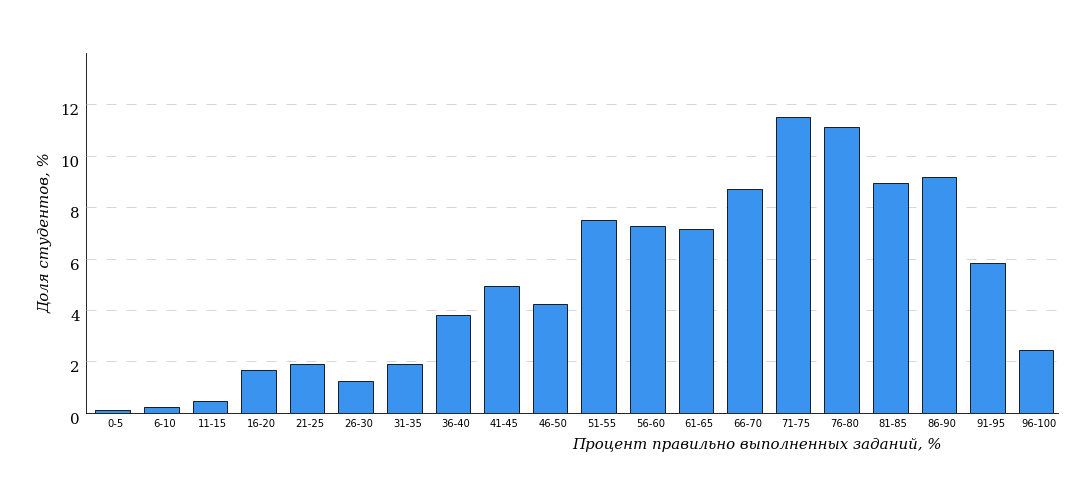 Гистограмма распределения результатов диагностического тестирования 
Дисциплина «Химия»2020 год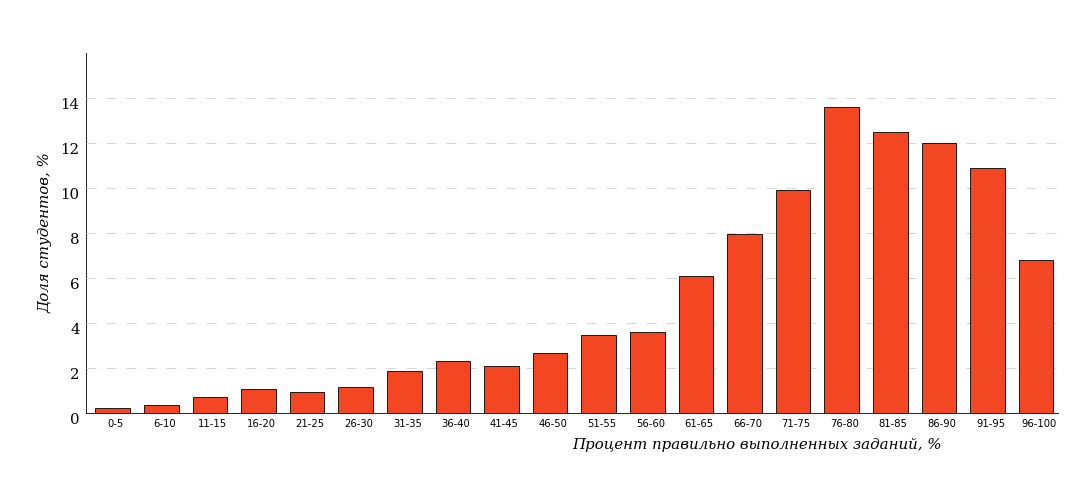 Гистограмма распределения результатов диагностического тестирования 
Дисциплина «Химия»2021 год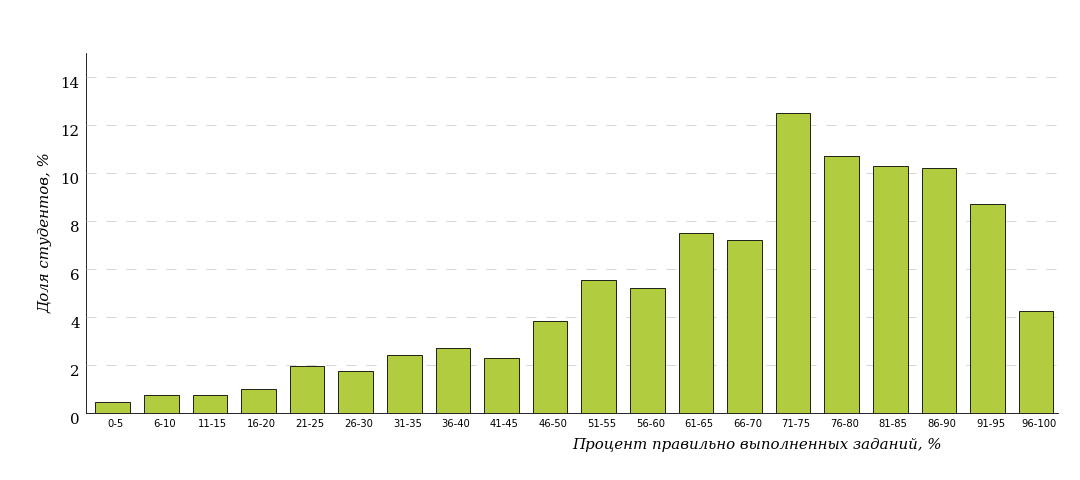 Содержание измерительных материалов диагностического тестирования в 2019-2021 гг. 
по дисциплине «Химия»Структура измерительных материалов по дисциплине «Химия»2019-2021 гг.Карта коэффициентов решаемости заданий по дисциплине «Химия»Карта коэффициентов решаемости
Дисциплина «Химия»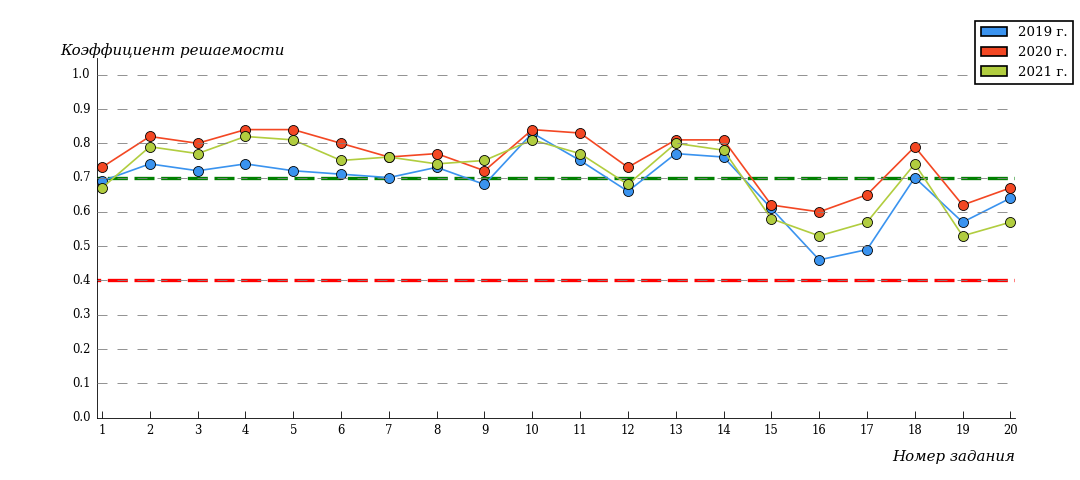 Таблица коэффициентов решаемости заданий
Дисциплина «Химия»Мониторинг результатов диагностического тестирования подготовлен
Научно-исследовательским институтом
мониторинга качества образования.По представленным аналитическим материалам ждем Ваших предложений 
по адресу:424000, Республика Марий Эл, г. Йошкар-Ола, ул. Я. Эшпая, д. 155.Телефоны: 8 (8362) 42-24-68.nii.mko@gmail.comwww.i-exam.ru№ДисциплинаКоличество сеансов тестированияКоличество сеансов тестированияКоличество сеансов тестирования№Дисциплина2019 г.2020 г.2021 г.1Биология9229099792Русский язык8077519093Химия895869919Всего262425292807Диапазон правильно выполненных
заданийДоля студентовДоля студентовДоля студентовДиапазон правильно выполненных
заданий2019 г.2020 г.2021 г.[80%-100%]37%56%44%[60%-80%)35%28%32%[40%-60%)20%10%14%[0%-40%)8%6%10%Всего100%100%100%№ п/пНаименование темы1Строение атома2Периодический закон и периодическая система элементов Д. И. Менделеева3Химическая связь4Строение и свойства химических веществ5Классы неорганических и органических веществ6Типы химических реакций7Скорость химической реакции8Химическое равновесие9Электролитическая диссоциация. Реакции ионного обмена. Гидролиз солей10Валентность и степень окисления. Окислительно-восстановительные реакции11Электролиз расплавов и растворов12Общие свойства металлов и их соединений13Общие свойства неметаллов и их соединений14Взаимосвязь неорганических веществ15Углеводороды. Строение и химические свойства16Спирты, фенолы и карбонильные соединения17Амины и аминокислоты. Жиры, белки и углеводы18Взаимосвязь органических веществ19Растворы. Состав растворов20Количественные отношения. Расчет по уравнению реакции№ п/пНаименование темыКоэффициент
решаемости заданий,
2019 г.Коэффициент
решаемости заданий,
2020 г.Коэффициент
решаемости заданий,
2021 г.1Строение атома0,690,730,672Периодический закон и периодическая система элементов Д. И. Менделеева0,740,820,793Химическая связь0,720,800,774Строение и свойства химических веществ0,740,840,825Классы неорганических и органических веществ0,720,840,816Типы химических реакций0,710,800,757Скорость химической реакции0,700,760,768Химическое равновесие0,730,770,749Электролитическая диссоциация. Реакции ионного обмена. Гидролиз солей0,680,720,7510Валентность и степень окисления. Окислительно-восстановительные реакции0,830,840,8111Электролиз расплавов и растворов0,750,830,7712Общие свойства металлов и их соединений0,660,730,6813Общие свойства неметаллов и их соединений0,770,810,8014Взаимосвязь неорганических веществ0,760,810,7815Углеводороды. Строение и химические свойства0,610,620,5816Спирты, фенолы и карбонильные соединения0,460,600,5317Амины и аминокислоты. Жиры, белки и углеводы0,490,650,5718Взаимосвязь органических веществ0,700,790,7419Растворы. Состав растворов0,570,620,5320Количественные отношения. Расчет по уравнению реакции0,640,670,57